Carpentry II	Course No. 38002	Credit: 1.0Pathways and CIP Codes: Construction & Design (46.0000) - Construction StrandCourse Description: An advanced comprehensive application level course designed to instruct students in skills pertaining to rough construction and finish work.Directions: The following competencies are required for full approval of this course. Check the appropriate number to indicate the level of competency reached for learner evaluation.RATING SCALE:4.	Exemplary Achievement: Student possesses outstanding knowledge, skills or professional attitude.3.	Proficient Achievement: Student demonstrates good knowledge, skills or professional attitude. Requires limited supervision.2.	Limited Achievement: Student demonstrates fragmented knowledge, skills or professional attitude. Requires close supervision.1.	Inadequate Achievement: Student lacks knowledge, skills or professional attitude.0.	No Instruction/Training: Student has not received instruction or training in this area.Benchmark 0: CompetenciesBenchmark 1: CompetenciesI certify that the student has received training in the areas indicated.Instructor Signature: 	For more information, contact:CTE Pathways Help Desk(785) 296-4908pathwayshelpdesk@ksde.org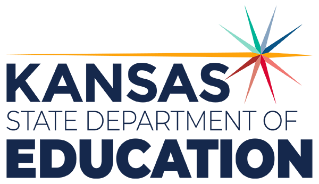 900 S.W. Jackson Street, Suite 102Topeka, Kansas 66612-1212https://www.ksde.orgThe Kansas State Department of Education does not discriminate on the basis of race, color, national origin, sex, disability or age in its programs and activities and provides equal access to any group officially affiliated with the Boy Scouts of America and other designated youth groups. The following person has been designated to handle inquiries regarding the nondiscrimination policies:	KSDE General Counsel, Office of General Counsel, KSDE, Landon State Office Building, 900 S.W. Jackson, Suite 102, Topeka, KS 66612, (785) 296-3201. Student name: Graduation Date:#DESCRIPTIONRATING0.1Demonstrate an understanding of industry standards for personal safety including the safe use of tools, equipment, and hazardous materials.0.2Demonstrate time management skills.0.3Create and utilize employment documents including a resume and portfolio.0.4Demonstrate job seeking and interview skills.0.5Understand and respond to performance reviews.#DESCRIPTIONRATING1.1Erect, plumb, and brace concrete forms.1.2Demonstrate knowledge of mixing components and how they affect concrete strength.1.3Use a slump test to measure consistency of concrete and describe methods for controlling cracking.1.4Install footings and foundations.1.5Describe the need for, and install thermal and sound insulation and vapor barriers.1.6Identify and install various types of floor systems to include: layout, bridging, joists, and subflooring.1.7Lay out, construct and erect walls and partitions.1.8Install gypsum drywall panels on stud walls and ceilings using different types of fastening systems.1.9Demonstrate ability to properly finish drywall and patch damaged drywall.1.10Construct a frame roof, including hips, valleys, commons, jack rafters and sheathing.1.11Install a BUR and EPDM roof system on mockup roof.1.12For a stairway of given dimensions, determine the total rise, the number and size of the risers, and the number and size of the treads.1.13Construct a staircase according to a specific plan.1.14Install interior trim, including door, window, base, and ceiling trims.1.15Use technology and resources to research licensing certification and credentialing in the construction industry.1.16Identify the components of simple electrical systems.1.17Articulate (written or verbal) how Electrical systems fit into the total construction project.1.18Demonstrate understanding of climatic control systems.1.19Identify the components of simple HVAC and plumbing systems.1.20Articulate (written or verbal) how HVAC and Plumbing Systems fit into the total construction project; including how teamwork plays an important role in the timely completion of the project.1.21Demonstrate the completion of a concrete block foundation and brick veneer project from blueprints.1.22Work with client to construct project according to client specifications.